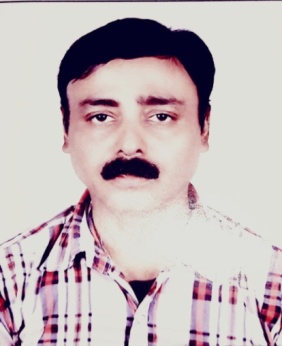                            RESUME							SANDIP KUMAR DASAt-K.M.B.M SAHI,WARD NO-5, BARIPADA, MAYURBHANJ,PIN-757001Mobile-9437161553, 7008027492Career Objectives:To make challenging career in a dynamic and result oriented organization where I can put my  skills and experience to the best , there by leading to the growth of the organization and above  all  pursue a challenging and motivating career .Technical Qualification:Passed M. Tech.(Spl. Power Electronics & Drives ) in Electrical Engineering Branch under Siksha ‘O’Anushandan university, I.T.E.R.,Orissa with a CGPA of 8.32.Passed Sec. A & B of the Institution of Engineers (INDIA) in Electrical Engineering Branch.Continuing Ph.D in electrical engg. At KIIT University, Odisha (course work completed)Extra Qualifications:Diploma in Industrial Relations and Personal Management Indian Council for Labor Management, Chennai.Diploma in Quality Control Management & ISO 9000 NIIRD (An associate of NIHRD, Chennai).Export marketing Certificate Course-U.P. Export Corporation, Kanpur.Certificate and Diploma Course in Computer Application.Membership:Life member ISTE.Life member the institution of Engineers (India)Professional member, InScMember-IFERPMember- NITTSDExperience:Educational:        1. Worked as Lecturer in PPC, CHENNAIFrom July 2001- July 2006 2. Worked as Lecturer in TAT,BBSR      From August 2006 – August 20083. Worked as Asst. Professor in Gandhi Engineering College.,BBSR     From August 2008 to August 2011.4. Worked as Asst. Professor (ex-HOD) in Nalanda Institute of Technology, BBSR.     From August 2011 to 06.01.20135. Worked as Asst. Professor in Gandhi Engineering College, BBSR     From 07.01.2013 to 31.03.2018.6. Worked as Associate professor in Raajdhani Engineering College,BBSR     From 27.08.2018 to 16TH Nov 2020.7.Working as Resource Person (Electrical) in DIET, Baripada,Odisha since 22.01.2021INDUSTRIAL:Worked in an NGO(Undertaking TRYSEM  programs electrical)  July 1993-98(five years)Worked in Microprocessor based Medical &Control instrument house (Chennai) as Marketing Engineer .June1999-2000 (One year).Worked as Production Engineer in SRPL, Kuarmunda(Rourkela) Dec 2000-June 2001(Six months).WORKSHOP AND SEMINAR ATTENDED Attended AICTE sponsored national seminar on schemes in non- conventional power integrated distributed power generation systems organized by dept. of EEE, Gandhi Engineering College, BBSR from 24th Dec. to 25 Dec. 2013.Attended to ISTE workshop on “Signals and Systems” conducted by IIT, Kharagpur from 2nd to 12th January 2014 under NMEICT (MHRD), organized by Gandhi Engineering college, BBSR.Attended 7th national workshop on “Emerging Technologies in Electrical Power Engineering (NWET-2014) conducted by silicon institute of technology, BBSR on 27th February to 1st March 2014.Attended national workshop on emerging technology in electrical power engineering (NWET-2015) conducted by silicon institute of technology, BBSR from 19th Feb. to 21st Feb. 2015.Attended 2 day seminar on “Understanding smart grid & recent advances” from 4th -5th Dec. 2015 organized by Dept. of EEE, silicon institute of technology, BBSR with technical association from IEEEPES chapter, India Council.Participate in AICTE recognized short term course on “Entrepreneurship Development & Global Business Foundation skills through ICT conducted by NITTTR, Chandigarh from 2nd May to 6th May 2016 at Gandhi Engineering College, BBSR.Participated in AICTE recognized short term course on “Repair & Maintenance of Buildings “through ICT conducted by NITTTR, Chandigarh from 22nd Aug. 2016 to 26 Aug. 2016 at Gandhi Engineering College, BBSR.8. 	 Completed Suryamitra Training Programme-in August 2018.9. 	 Completed short term training programme through ICT mode on Measurement and Control for    Industrial Automation by NITTR, Kolkata form 11.03.19 -15. 03.1910.	 Participated in TEQIP-III, VTU, and AKV & BPUT Supply FDP ON “Modern Power electronic trends solution for Renewable energy & Microgrid applications” at REC, BBSR-From 02.12.19-07.12.19.11.	 Participated in TEQIP-III, BPUT, Odisha sponsored FDP On “Application of Soft Computing Techniques to power system operation & Control from 06.01.20-10.01.20 at Synergy Institute of Technology, BBSR.       12. Participated in TEQIP-III & BPUT Supported National Seminar programme on “Recent Advanced Technology in Control of electrical Power & energy system” at BEC, BBSR from 24.01.2020-25.01.2020WEBINARS ATTENDEDParticipated in  Webinar on “Role of Intellectual Propert & technological innovation for Sustainable development of Indian economy during Covid-19-16.06.2020 at GEC, BBSRInternational Webinar on “Emerging Trends in A.T & Data Science” at GEC,BBSR-07.07.2020Webinar on “Future energy Challenges in Green Technology” at GIET, BBSR-09.06.2020.International Webinar on “Application of Cryptography in Communication Engineering” at GIET, BBSR-16.06.2020.International Webinar on “An overview of Climate Change Assessment; Global & Regional” at GIET-20.06.2020.Webinar “How to write a Research Paper” by Sinhgao College of Engineering , Pune-18.07.2020.Webinar on “MV Motor modeling and Starting analysis using ETAP Software organized by Rajlaxmi engineering College, Thandalaum, Chennai on 09.08.2020Webinar on “Thermoplastic Composites for sustainable Future opportunities with Recycling, Repair and Reuse” by SIT, BBSR on 10.08.2020. Webinar on “Impacts of Covid-19 Pandemic on MSME Sector by KS College in association with IBA (Indian Economics Association) on 10.08.2020. National Webinar on “Hybrid Energy Storage System” Organised by SIET, Dhenkanal on 11.08.2020.Webinar on “Monitoring System for a grid Connected Photovoltaic Plant” by Swarna Bharati Institute of Science & Technology, Telengana on 12.08.2020.National Webinar on “The Future of Renewable Energy in India: Target and challenges” organized by SIT, Bhubaneswar on 12.08.2020.National Webinar on “Next Gen Digital Network Transmission” organized by SIT, Bhubaneswar on 09.08.2020.National Webinar on “Low power VLSI circuit & Energy Harvesting for 10T Applications” organized by Sreenidhi institute of Science & Technology Hyderabad on 15.08.2020.Webinar on “Next Generation Automative Technologies” organized by RITE, Bhubaneswar in association with Elite Techno groups on 06.08.2020.IEEECompleted ‘1’ professional Development hour in “Wireless Charging for Autonomous Electrified Micro –mobility Devices: A Real world solution for smart cities to be pandemic –ready on 30.06.2020.Completed ‘1’ Professional development hour in Design Consideration for Transforming in Full-Bridge phase shift convertersCompleted ‘1’ Professional development hour in “How to effectivly use Linkedin to further ones Career” on 22.07.2020.Completed ‘I’ Professional development hour in “Emerging (Ultra) wide-Bandgap Power Devices on the Horizon on 31.07.2020.EEC (The European Energy Center)Participated and Completed the Webinars in “Electric Vehicle in June 2020.HIOKI:Participated in Online Webinar in “Energy Efficiency in Utility” on 10.06.2020.Participated in online Webinar in “HIOKI Data Acquisition System Solution for Power Sector”.Articles , Paper,Patent PublishedArticles Published on “Modern trends in Machine Design Technology” National Workshop on Electrical Design Using Auto –CAD Electrical-2019Article Published on “Current trends in Wind Power Integration with Grid” FDP on Modern Power Electronics Trends & Solutions for Renewable energy & Microgrid Application-TEQIP-III-2019.Review Paper on “Recent trends & topology in Charging of Electronic Vehicle through DC Microgrid” – ICAMESE  International conference 2022 MAY Edition.(Best presentation award-Research scholar category).Conference – Poster presentation- ICAMESE- Load frequency control in Islanded Microgrid during charging of Electric Vehicle.-2022 May.Co-Author of Patent “IOT ENABLED & TIMELY REMINDER SMART MEDICINE BOX”.Experience in teaching engineering degree/diploma/cbse papers1. Basic Electrical Engineering.2. Electrical Machine.3. Transmission & Distribution.4. Control System.5. Power Electronics.6. Advanced Control System.7. E.M.T8. HVDC Transmission9. Electric Drives10. FACTS11.PHYSICS12.MATHSOther Skills & Credentials:Guided Several B.Tech &  M.Tech Projects & Skill development ProgrammeWorked as HOD (Electrical Engg) from 2011 August to 2012 Dec.Worked in the counseling process for addmission (B.Tech) in GEC, BBSR.Guided and Coordinated “Model Presentation” during Tech Fests.Visiting faculty in Neelachal Polytechnic” BBSR.AREA OF INTEREST: HVDC, FACTS, POWER QUALITYPersonal Details:Name 				: 	Sandip Kumar DasFather’s Name			:	Khageswar DasMarital Status			:	Married                                                                             Gender			:	 Male                                                        Nationality			 :	IndianDate of birth			:	31.03.1971Permanent address		:	At-KMBM Sahi, Ward no -5,				  	Baripada, Orissa, Pin-757001	Mailing address	-AT-K.M.B.M SAHI,WARD NO-5, BARIPADA, PIN-757001(ODISHA)E.Mail				 :	sandip.das31@gmail.comDeclaration:I do hereby declare that all the above statements are true to the best of my knowledge and belief.Date:Place:								Signature of the candidate